SPANNBERGERWald- und WiesenlaufSamstag, 09. April 2022Anmeldung, Start und Ziel:	Sportplatz Spannberg – spätestens 30 min vor dem StartStrecke:	Asphalt-, Schotter- und Feldwege entlang Wald und FlurAllgemeines:	Umkleidekabinen und Duschen stehen zur Verfügung	Jeder Starter bei den Kinderläufen bekommt eine Medaille	Teilnehmer des Hauptlaufs erhalten eine Flasche WeinSiegerehrungen:	Knirpse und Schüler ca. 15:30, Hauptlauf ca. 18:00	anschließend gemütlicher AusklangVeranstalter und Infos:LC Erdpress, Reinhard Müller 0664 / 829 31 38Für Diebstahl, Personen- und Sachschäden wird keinerlei Haftung übernommen14:30Kinder   525 m3 €15:00Jugend1.220 m3 €16:00Hauptlauf6.000 m12 €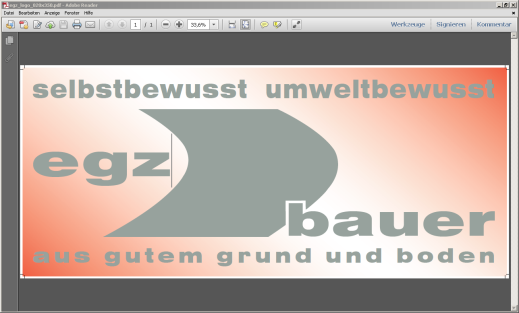 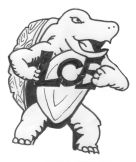 www.LC.Erdpress.com
        AUF DER JAGD…